МКОУ «Табулгинская средняя общеобразовательная школа 
им. П.Д.Слюсарева»
Чистоозерного  района  Новосибирской  области
Тема проекта: «Физика в нашем доме»Физика,   9 классИсследовательская группа:. Агеенко Илья,Баранов Сергей,Кузнецов Роман,Ващенко Алексей.Мельникова МаргаритаКонсультант группы: учитель физики Жарикова Светлана СеменовнаПроблема, на решении которой направлен проект:  Мы не представляем свою жизнь без холодильника, телевизора, компьютера  и другой бытовой техники, которой в большом количестве у нас дома.  Электричество прочно вошло в нашу жизнь, стало обыденным явлением. И мы со временем становимся беспечными, забыв о том какую опасность, таит электрический ток.    Цель проекта: создание, через системный  подход к изучению темы «Электрические явления», своего видения темы проекта «Физика в нашем доме» учащимися; формирование ключевых навыков, ключевых компетенций, то есть универсальных способов деятельности, применимых в различных ситуациях.Исходя из цели, были поставлены следующие задачи:образовательная – сформировать компетенции по теме «Электрические явления» на использовании знаковых систем, посредством которых осуществляется социальное взаимодействие «учитель – ученик»; развития мыслительных операций учащихся  - уметь извлекать факты, сравнивать, обобщать, делать выводы; воспитательная – воспитать бережное и разумное отношение к окружающему миру, знакомство с профессиями электрика, рабочего по ремонту электрооборудования, социальная адаптация к среде обитания и её безопасность для жизни человека, развитие коммуникативных навыков общения;практическая – развить умения и навыки по элементарному  ремонту бытовых электроприборов.Проект способствует приобретению учащимися умений в видах  деятельности: познавательной, информационно-коммуникативной и рефлексивной.В познавательной деятельности:-использование для познания объектов окружающего мира метода моделирования, мысленного и реального экспериментов;-умение самостоятельно и мотивированно организовывать свою исследовательскую деятельность от постановки цели до получения и оценки результата.  В информационно- коммуникативной деятельности:-умение передачи содержания полученной информации в различных формах (словесно, графически, с помощью математических символов, рисунков, структурных схем);-умение выбора знаковых систем адекватно познавательной и коммуникативной ситуации.В рефлексивной  деятельности:-умение контролировать и оценивать свою деятельность, прогнозировать возможные результаты своих действий;-умение учета мнения других учащихся в осуществлении совместных действий. Практическая значимость проекта:Проект «Физика в нашем доме» может заинтересовать учителей физики, которые осваивают проектные технологии. Работа содержит все этапы выполнения  проекта. Его можно дополнять, расширять исследуемую область применения электрических явлений  в жизни человека и более подробно изучить их влияние на жизнь человека.Межпредметные связи:  русский язык, химия, технология,  ОБЖ, математика.Возраст: 14-15 лет, 9 классСрок работы:  2 месяцаТехнологическое обеспечение проекта:Материально-техническое – компьютер с выходом в Интернет, интерактивная доска, лабораторное оборудование кабинета физики, видео и фотокамера. Учебно-методическое: SMART коллекция, дополнительная литература (у учителя и в библиотеках).Информационное – доступ к знаниям в сети Интернет, к знаниям специалистов.Дополнительное- консультации со специалистами: электриком, медиком.Продукты проекта: Знания по теме «Электрические явления».Презентации проектов учащихся.Мини – проекты.Доклады, сообщения. Листовки (полезные советы, правила техники безопасности по эксплуатации электрических приборов).Газета по теме проекта «Физика в вашем доме»Час общения « Жизненные ситуации».8.Практические знания, полученные на занятиях, проведенные школьным медиком по оказанию первой помощи при поражении электрическим током и школьным электриком о мерах помощи при поражении электрическим током.Проект среднесрочный, групповойИсследовательская группа:1.Агеенко И.2.Баранов С.3.Кузнецов Р.4.Ващенко А.5.Мельникова Р.Консультант группы: учитель физики Жарикова Светлана СеменовнаI ЭтапАктуальность темыПервым этапом работы был выбор темы проекта. При изучении темы «Электрические явления» учащимся стало интересно подробнее рассмотреть вопрос  о том, как человек использует электрические явления  у себя в доме и как они влияют на его жизнь.   На втором этапе была проанализирована информация в средствах массовой информации и источниках в сети Интернет. Ребята изучили литературу и обнаружили следующее.    -при изучении причин возникновения пожаров в электроустановках жилых домов, необходимо заострить внимание на то, что чаще всего пожары возникают в результате коротких замыканий, перегрузок электросети, искрения и нагрева контактных соединений. Много пожаров возникает при нарушении правил пользовании бытовыми электронагревательными приборами (утюгами, чайниками, плитами и т. д.).Изучив литературу, ребята пришли к выводу, что тема проекта актуальна, поднимается в СМИ интерес к ней, так как он напрямую связан с безопасностью проживания в своих домах людей. Они увидели, что человек дома в быту использует около двух десятков электрических приборов и неправильное обращение с ними приводит к потере здоровья, а быть может ижизни. Таким образом, была выбрана тема проекта, рассмотрен социальный аспект проблемы.                                                                       II  Этап     Учащимся исследовательской группы были предложены практические задания для самостоятельной работы дома по сбору информации для  проекта «Физика в нашем доме»Найти  в учебной и познавательной литературе (можно сочинить) задачи, в которых используются электрические явления в жилом доме, квартире (расчет электропроводки для параллельных соединений потребителей, выделение количества теплоты в утюге и др.) Описать количественные характеристики электрических бытовых приборов (мощность, напряжение, сила тока и др.)Рассчитать электроэнергию, потребляемую за 1 день, за 1 неделю, за 1 месяц по электросчетчику и определить стоимость потребленной энергии.Составить электрическую схему электропроводки в своем доме.Какие вы знаете предохранители? Где человек использует предохранители, с какой целью? Чем опасны самодельные предохранители?Описать характеристики электрических лампочек, которые используются в вашем доме.Составить список тканей,  которые хорошо электризуются и которые плохо электризуются, а также наименования предметов из них изготавливаемые. Как влияют на здоровье человека статические заряды?Составить список изоляционных материалов и предметов быта из них сделанных, или частичного их использования в бытовых приборах.Что делает человек для того, чтобы безопасно жить в своем доме? Какие электрические явления представляют опасность для жизни человека в его доме?Какие медицинские электроприборы применяются у вас дома?Как неисправная электропроводка и неисправные электроприборы могут привести к пожару, к поражению током?Какие меры безопасности должен соблюдать человек, чтобы не повредить своему здоровью, не пострадать морально и материально, не нанести вред окружающей среде? III  ЭтапПрограмма действийЗадание 1     Составить задачник, в котором будут собраны задачи, в которых  используются электрические явления в жилом доме, квартире.Задание 2     Составить электрическую схему электропроводки в комнате.Задание 3     Провести практическое занятие в 7-8 классах (Час общения по теме «Жизненные ситуации») по безопасности использования электрических приборов.Задание 4     Составить список изоляционных материалов и предметов быта, сделанных из них, или частичного их использования в бытовых приборах, а также выяснить лучшие изоляционные материалы. Предоставить данную информацию в виде презентации.Задание 5     Придумать листовки, для населения (учащихся школы) в качестве профилактики пожаров и несчастных случаев. Отразить в этих материалах, какие меры безопасности должен соблюдать человек, чтобы не повредить своему здоровью, не пострадать морально и материально, не нанести вред окружающей среде. Задание 6     Организовать выступления членов исследовательской группы перед учащимися школы с сообщениями по теме «Электробезопасность в нашем доме».Задание 7     Создать  небольшие проекты по теме «Физика в вашем доме».Задание 8     Провести практические занятия в 7-9 классах школьным медиком по оказанию первой помощи при поражении электрическим током и школьным электриком.Задание 9     Оценить стоимость электроэнергии в доме за один деньЗадание 10     Выпуск газеты, в которой отразить информацию как человек использует предохранители, с какой целью и чем опасны самодельные предохранители.IV ЭТАП     Выполнение программы действий     Результаты работы по первому заданию: составлен задачник, в  котором  используются электрические явления в жилом доме, квартире с использованием сборника задач по физике 7-8 В. И. Лукашик,М. «Просвещение 1996 г (приложение№1)      Результаты работы по второму заданию: Составлена схема домашней электропроводки (рис 1).        рис.1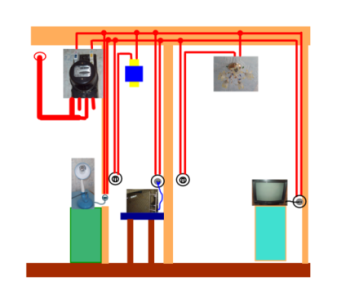      Результаты работы по третьему заданию:Проведено практическое занятие в 7-8 классах (Час общения по теме «Жизненные ситуации») по безопасности использования электрических приборов (приложение№2), (фото1, фото2).      фото 1           фото 2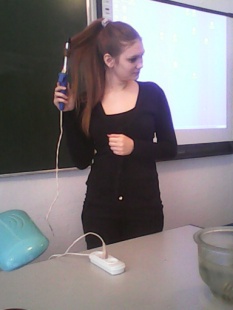 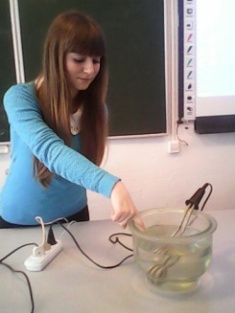 Результаты работы по четвертому заданию: составлен список изоляционных материалов и их практическое использование (приложение №3).     Результаты работы по пятому заданию:  учащимися составлены листовки, в  материалах отражены  меры безопасности, которые должен соблюдать человек, чтобы не повредить своему здоровью (приложение№4).     Результаты работы по шестому заданию:Выступления членов исследовательской группы перед учащимися школы с сообщениями (приложение№5), (фото1, фото2, фото3, фото4).   фото 3   фото 4                                                            фото 5           фото 6   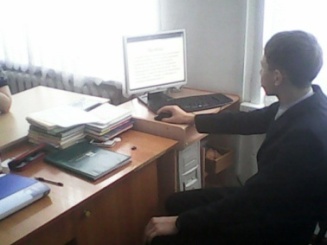 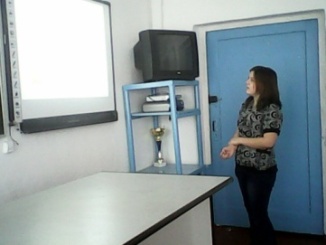 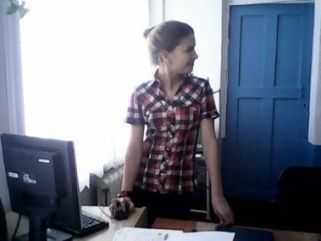 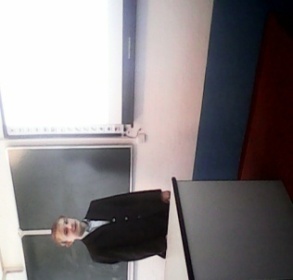     Результаты работы по седьмому заданию:Учащимися созданы  небольшие проекты по теме «Физика в вашем доме», представленные на проектно –исследовательской конференции в школе (приложение №6).     Результаты работы по восьмому заданию:Проведено практическое занятие в 8-9 классах школьным медиком по оказанию первой помощи при поражении электрическим током (фото 7) и школьным электриком о последствиях при действии электрического тока и мерах помощи при поражении током (фото 8).   фото 7  фото 8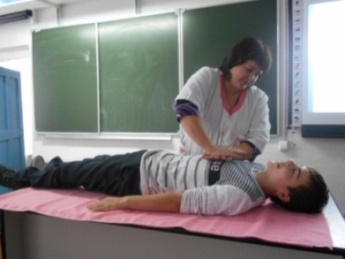 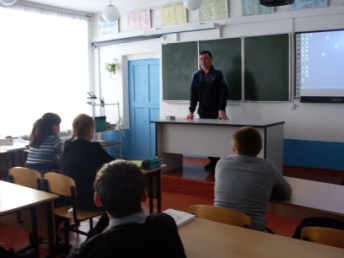 Результаты работы по девятому заданию:Провели расчет стоимости электроэнергии согласно расчету общей затраченной работы за сутки и расчету стоимости электроэнергии по показанию счетчика электрической энергии (приложение №7).     Результаты работы по десятому заданию: учащиеся исследовательской группы выпустилигазету по теме «Физика в вашем доме» (приложение №8),, со следующими рубриками ( фото 9).                               фото 9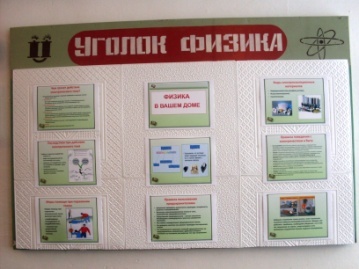 Выводы     В ходе работы над  учебным проектом расширялись и систематизировались предметные знания учащихся по физике, информатике, технологии, русскому языку, химии, совершенствовались общеучебные навыки:выбрать главное;организовать и оптимизировать поиск информации;классифицировать отобранный материал;провести исследование;сделать вывод;презентовать результаты своей работы.     Работа над проектом с успехом позволяла применить личностно-ориентированные технологии. Каждый учащийся ощутил свое личное пространство дома наполненным физическими явлениями, процессами, обращая внимание на присутствие изучаемых закономерностей в повседневной жизни.Литература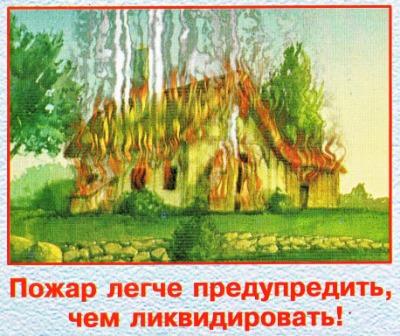 1.Алексеев Н.Г., Леонтович А.В. Развитие исследовательской деятельности. – М., 2001.2.Леонтович А.В. Проектирование исследовательской деятельности учащихся. – М.,2001.3.Н.К.Мартынова, Н.Н.Иванова, Т.В.Воронова. Рабочая тетрадь по физике. М.«Просвещение».2003.4.Новикова Т. Проектные технологии на уроках и во внеурочной деятельности. //Народное образование, № 7, 2000, с 151-157.5.Леонтович А.В. Исследовательская деятельность учащихся.- М.: 2003, с. 96.6.Интернет-ресурсы.http://festival.1september.ru/articles/313314/7.Журнал «Физика в школе» №7 2001г.